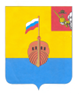 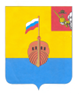 РЕВИЗИОННАЯ КОМИССИЯ ВЫТЕГОРСКОГО МУНИЦИПАЛЬНОГО РАЙОНА162900, Вологодская область, г. Вытегра, пр. Ленина, д.68тел. (81746) 2-22-03, факс (81746) ______,    e-mail: revkom@vytegra-adm.ruЗАКЛЮЧЕНИЕна проект решения Совета сельского поселения Кемское21.12.2023 г.                                                                                г. ВытеграЗаключение Ревизионной комиссии Вытегорского муниципального района на проект решения Совета сельского поселения Кемское  «О внесении изменений в решение Совета сельского поселения Кемское от 19 декабря 2022 года № 14» подготовлено в соответствии с требованиями Бюджетного кодекса Российской Федерации, Положения о Ревизионной комиссии Вытегорского муниципального района, на основании заключённого соглашения между Советом сельского поселения Кемское и Представительным Собранием Вытегорского муниципального района на 2023 год.            Проектом решения вносятся изменения в решение Совета сельского поселения Кемское от 19 декабря 2022 года № 14 «О бюджете сельского поселения Кемское на 2023 год и плановый период 2024 и 2025 годов».         Проектом решения предлагается внести изменения в расходную часть бюджета поселения на 2023 год путем перераспределения бюджетных ассигнований между разделами, подразделами расходов бюджета поселения. В целом общий объем расходов не изменится и составит 4668,7 тыс. рублей.        Проектом предлагаются следующие изменения.        Объем расходов по разделу 01 «Общегосударственные вопросы» уменьшится на 38,5 тыс. рублей, в том числе:- по подразделу 0102 «Функционирование высшего должностного лица субъекта Российской Федерации и муниципального образования» расходы предлагается уменьшить на 32,0 тыс. рублей (расходы на выплаты Главе);- по подразделу 0104 «Функционирование Правительства Российской Федерации, высших исполнительных органов государственной власти субъектов Российской Федерации, местной администрации» расходы планируется уменьшить на 3,5 тыс. рублей (расходы на закупки товаров, работ, услуг); - по подразделу 0111 «Резервные фонды» предлагается исключить расходы (отсутствие потребности в расходах) на создание резервного фонда администрации поселения в сумме 3,0 тыс. рублей. Размер резервного фонда составит 0,0 тыс. рублей. Соответствующие изменения внесены в подпункт 1 пункта 7 решения Совета сельского поселения Кемское от 19 декабря 2022 года № 14 «О бюджете сельского поселения Кемское на 2023 год и плановый период 2024 и 2025 годов».                            По разделу 05 «Жилищно-коммунальное хозяйство» объем бюджетных ассигнований увеличится на 38,5 тыс. рублей. Расходы предлагается увеличить по подразделу 0503 «Благоустройство»: на организацию уличного освещения (за счет собственных средств поселения) увеличатся на 61,4 тыс. рублей, уменьшатся расходы на прочие мероприятия по благоустройству поселений на 22,9 тыс. рублей.        Размер дефицита бюджета поселения не изменится и составит 282,6 тыс. рублей.  Предлагаемый к утверждению объем дефицита соответствует нормам статьи 92.1 Бюджетного кодекса Российской Федерации. Источник финансирования дефицита бюджета - изменение средств на счетах бюджета по состоянию на 01.01.2023 года.        Проектом решения внесены изменения в финансирование муниципальных программ на 2023 год. Общий объем средств, направляемый на реализацию муниципальных программ, увеличится на 38,5 тыс. рублей (+7,1 %) и составит в 2023 году 579,0 тыс. рублей, или 12,4 % от общего объема расходов бюджета поселения.         Проектом решения внесены соответствующие изменения в приложения к решению от 19 декабря 2022 года № 14 «О бюджете сельского поселения Кемское на 2023 год и плановый период 2024 и 2025 годов».            Выводы и предложения.         Представленный проект решения Совета сельского поселения Кемское  «О внесении изменений в решение Совета сельского поселения Кемское от 19 декабря 2022 года № 14» соответствует требованиям бюджетного законодательств. Внесение изменений в решение о бюджете поселения является обоснованным. Ревизионная комиссия ВМР рекомендует представленный проект к рассмотрению.  Аудитор Ревизионной комиссии                                                  О.Е. Нестерова 